Wales & Short Sea Ports INTERNATIONAL SHIP AND PORT SECURITYIt is a requirement that all tenants vehicles display a valid vehicle permit. Please CLEARLY complete the form with the required information and return it to reception at Queen Alexandra House, Cargo Road. APPLICATIONS MUST INCLUDE A COMPANY STAMP.Should you use more than one vehicle to come to work, please enter the details of your second vehicle below:If you change your vehicle, please request a replacement permit immediately.Port to which access is required: ……………………………………………………………………PRINT NAME: ……………………………………………………………………………………………SIGNATURE: …………………………………………………………………………………………………..Company Name: ……………………………………………………Date: …………………………………………………………………………………………………………..COMPANY STAMP:TENANTS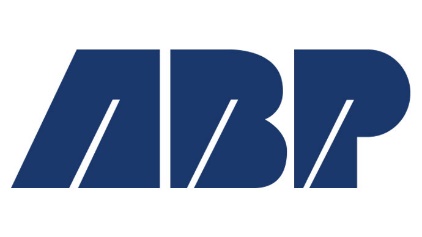 Vehicle Permit Application FormVehicle RegistrationMakeModelColourVehicle RegistrationMakeModelColourFor Office Use OnlyInformation complete:  Y/N	                                         Date Form received: ……………………………………….Pass Authorised: Y/N	                                                     Pass Number allocated: ………………………………….Signature: ……………………………………………………..        Pass Expiry date: …………………………………………….